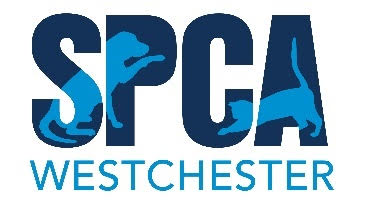 Drop off time MUST be 8:30am and pick-up time MUST be at 3:00pm (these times are not flexible).We require that you wear a mask to your appointment.We require that all dogs must be on a leash and cats in carriers.The following forms AND up-to-date vaccination records MUST be completed and emailed to clinic@spcawestchester.org, dropped off, or faxed to (914) 762-8312 in order for your appointment to be confirmed.   An up-to-date Distemper (DHPP/FVRCP) and Rabies vaccine is REQUIRED.   If you do not provide this documentation, we will administer the vaccines at your expense.Appointment Date: _________         Client Last name: _______________  Client First name: _______________Address: _______________________City: ________________________       Zip code: _______________Home Phone:  (     )______________ Cell Phone: (      ) _______________  Work phone: (       )______________Which number is the best to reach you at the day of your appointment? 				Email address: __________________________________________________________Is your pet currently a client of Cody’s Clinic?   YES     NO        If yes, please list date and service: _____________Pet’s Name: ___________________	Age: _______________	Breed: _________________________Color:	________________________	Sex:   Male       Female            Dog    Cat  Bloodwork is required for animals 5 years of age or older to day of surgery.Please answer the following questions:Please describe the temperament of your pet (friendly, fearful, aggressive, etc.) ___________________Does your pet have any known medical issues, allergies or is he/she currently on any medications?    YES      NO       If yes, please explain: ________________________________________________________Have you noticed any vomiting, diarrhea, coughing, sneezing, limping, lethargy or change in thirst or appetite? YES   NO  If yes, please explain: ___________________________________________________Has your pet bitten anyone in the past 10 days?  YES    NOIn the space provided please initial that you have read and agree to the following:Do you acknowledge that there is a mandatory exam fee of $35?  YES    NODeciduous (baby teeth) will be removed at the time of procedure. _______Any ear or skin infections will be treated at your expense.  __________. Fleas will be treated with a combination of oral and topical medication. _______Additional measures may need to be taken for the home environment.If your pet is in heat, pregnant, cryptorchid, needs hernia repair, or encounters other surgical complication – you may be charged an additional fee. 	  Please check all requested services:Procedures SPAY							 NEUTER HERNIA REPAIR 					  	 CRYPTORCHID (inguinal/abdomen) DEWCLAW REMOVAL (Dogs only)	Services	       Canine							      Feline Distemper/DHPP - $30					 Feline Distemper/FVRCP - $35	 Rabies - $35						 Rabies - $35 Bordetella (Kennel cough) - $30 				 FIV/FELV Test - $55 Influenza (H3N8, H3N2) - $45			  	 Leukemia/FELV - $40   Lyme - $45						  	 Leptosporosis - $35   					        Heartworm/Lyme/E.canis/Anaplasma blood test - $50        Up to date DHPP/FVRCP and RABIES are REQUIREDOther Services Microchip $35					Flea/Tick Prevention (Seresto, Vectra, Credelio, Catego) Anal gland expression (Dogs only) $25  	Heartworm prevention (Interceptor plus) Dogs OnlyDeworming $25					     **Must have up-to-date heartworm test to purchase** Fecal Test $45					Ear Cleaning $25Ear Mite Check $20 (With Treatment $40)Highly RecommendedDeclining these services can increase unnecessary pain for your animal.Would you like to purchase pain medication for your dog to go home with?  $25 YES  NOThis medication is for dogs only, cats are given a slow release over 3-day pain medication.If any lethargy, vomiting, diarrhea or inappetence please stop the medication and call your regular veterinarian.Would you like to purchase a post-op cone(e-collar) for your cat or dog to go home with? $15  YES  NO PLEASE READ ATTACHED POST OPERATIVE CARE INFORMATIONCOVID19 Symptoms/Exposure DisclaimersIf you (or anyone you have come in contact with) are exhibiting any of the below symptoms, please contact our office immediately:Dry coughFever greater than 100°Any upper respiratory illness (sore throat, runny nose, congestion)Loss of smell or taste Shortness of breath Please call our office to reschedule if any of the below apply to you:Diagnosed with Covid-19 within the last 14 days of your appointment. If you have come in contact with a Covid-19 positive person within the last 14 days of your appointment If you have traveled to a state or territory on the NY State quarantine list within the last 14 days of your appointment **Please visit the following link for an up-to-date list**https://coronavirus.health.ny.gov/covid-19-travel-advisoryAuthorization for Sterilization Surgery and other ProceduresI, the undersigned, have read and understand this entire page and authorize the SPCA Westchester, Cody’s Clinic to anesthetize, perform sterilization surgery, dentistry, or other related medical care [“Procedure”] to __________________________ (animal name or description “dog /cat”). I agree to pay according to the fee schedule set up by the shelter or humane society that arranged the procedure.I understand there are medical risks associated with anesthesia and the procedure, including but not limited to infection, hemorrhage, allergic reaction, anesthetic drug reaction, anesthesia-induced cardiac compromise, and death. I understand that the SPCA Westchester, Cody’s Clinic will perform a physical exam but not perform a comprehensive cardiac exam, other diagnostic tests, or bloodwork prior to the procedure. I understand that there are increased risks since the SPCA Westchester, Cody’s Clinic will not perform extensive pre-operative diagnostic evaluations. I further understand that there are additional risks if the pet is not current on recommended vaccines.I will hold harmless the SPCA Westchester, Cody’s Clinic, its officers, veterinarians, technicians, volunteers, and agents for any problems experienced by the animal because of the procedure or the above risk factors. I further agree to hold harmless the animal shelter or humane society that scheduled the procedure.If during treatment a condition is discovered that requires medical attention or an additional procedure, such as hernia repair, dental extraction, or the administration of IV fluids, the attending veterinarian may, at his/her absolute discretion, perform such a procedure. I consent to these procedures and agree to pay reasonable additional charges if any.I agree that I will be available by phone today. If a situation arises and I cannot be reached at the phone number below, I authorize the veterinarian to use his/her discretion and clinical judgment as to how to proceed. I understand that the SPCA Westchester, Cody’s Clinic staff and the shelter staff will not leave a message and I must be available by phone during the day of the procedure. I agree that I will be financially responsible for any post-operative medical treatment relating to this procedure or any other unrelated medical problems of my animal. To the best of my knowledge the information stated on this form is true and accurate.______________________________________		_________________E-Signature of Client or Animal Agent				DatePOST OPERATIVE INSTRUCTIONSFEEDING YOUR PET: In 2-3 hours of arriving home, offer your pet 1/3 of their normal diet and a small amount of water.  If your pet vomits after eating, take the food and water away for the evening and wait until the morning to offer again. Do not be alarmed if your pet does not eat immediately after offering some food.  Your pet may still be nauseous and will eat when he/she is feeling better.  If your pet does not eat in 24 hours, please notify your Veterinarian.PAIN MEDICATION:  Side effects of pain medicine can include upset stomach, not eating, lethargy, sedation, or loopy behavior.  If your pet experiences this, please call the clinic.Dogs: Start the pain medication the morning after surgery. Always give this medication with food.  You may put the pills in a treat, or you may have to pill the dog by placing it far back in the throat and holding the mouth shut until it swallows.  Cats: Your cat has been given an opioid pain injection that lasts three days.POST OPERATIVE CONE (E-COLLAR):  Mandatory for all pets following surgery to prevent licking or chewing the infection or opening of the incision at the surgery site.  If this does occur and the incision is re-opened, bacteria could be introduced causing a secondary infection and thereby interrupting the healing process. ACTIVITY:  Your pet just had general anesthesia and major surgery today.  Every pet handles this in a different way.  When they go home, they may be sleepy, anxious, whiny, out of sorts, etc.  It is particularly important to keep them calm tonight.  That may mean a crate, or a quiet dark room, or on the couch next to you.  Restrict your activity for the next 7 days, which includes no rough play, stair climbing, running, or jumping.  Dogs should be leash walk for a short period of time.  Cats should remain indoors for their recovery period (10 days).SEROMA:  A seroma is an accumulation of fluid at the incision area. These occur because of movement at the incision from an active dog or cat post-surgery and a normal reaction to the dissolvable sutures used to close the incision. Seromas resolve themselves over a couple of weeks.  Hot compresses and massages may expedite the process.  Please contact your private veterinarian if you are concerned or notice any heat, redness, discharge or opening of the incision.CHECK INCISION:  Your pet has dissolvable sutures and no suture removal is necessary.  It can take 3-6 months for the sutures to dissolve.  Surgical glue holds the incision closed and may appear as a dried crusty substance over the incision.  Check your pets’ incision once a day, until it heals. If the incision gets dirty, clean gently with a cotton ball and water.  A small amount of red, watery seepage or bruising is normal around incision a few days.  Contact your veterinarian if you find:The incision is opening, or blood is dripping from the incision.Any signs of infection, for example:  swelling, redness, heat, and discharge.Excessive swelling of the scrotum on males.SUGGESTIONS: Do not allow your pet to get wet or go swimming for 2 weeks after surgery, as this can easily introduce infection to the incision.  Please do not give any other medication to your pet, that has not been prescribed. If you have any questions or concerns about your pet, please contact the clinic between 10am-4pm at 914-941-2896 ext. 110.PLEASE NOTE THAT THERE IS NO CLINIC STAFF AFTER 4PM WEEKDAYS AND THE CLINIC IS CLOSED ON THE WEEKENDS.If you feel your pet is in distress, contact your veterinarian or the nearest emergency animal hospital.